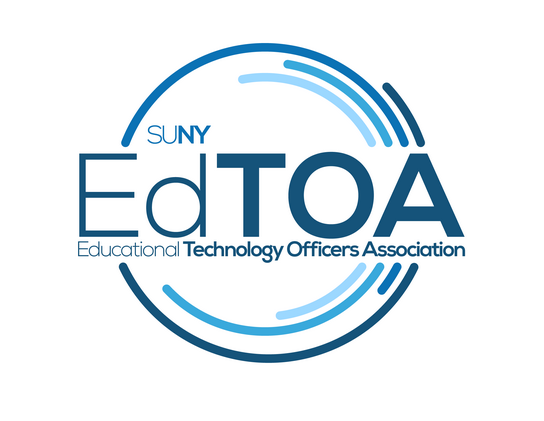 AgendaEdTOA Exec conference call
1:00 p.m. on Thursday, April 12, 2018
Call-in number: 607-777-3200
Access Code: 50527737Call to OrderPresent: English, Larrivey, Meyers, Romero, Taverna, Trapp, TucciAbsent: KenyonCTO: 1:04PM Approve previous meeting minutesApprovedOld BusinessWebsite contentNext post? Looking for people to write postsExtron Class @ CPD	Good turnout - Very positive feedback, we should continue to arrange theseCOA Win10 Forum at FLCCFermin attended - Great forum. Another forum in June that we were asked to co-sponsor (no objections) based on number of EdTOA people who attendNew BusinessSessions for STCAll set with 9 - 10 sessions scheduled now with New Paltz additionRegional formCOA is doing a Win10 forum in JuneCrystal Pearlman (Alfred)Drew to contact - EdTOA will cover a percentage of the cost based on how many people are there from EdTOAReportsVice-ChairNo new content volunteers for any of the three sections. Site visit done at Delhi. Pending article based on Delhi conference room possibly, they will be presenting at STC. Another site visit planned. Treasurerapprox. $14,500 - last disbursement was for duffel bags, which have been delivered.  SecretaryNo reportProgramming and PracticeNo other forums scheduled this SpringExternal Liaison No reportMembershipIdeas for STC - perhaps have a table outside of the room to check EdTOA membership, give out pins. Fermin will reach out to Dan or Doug to see where they get pins from. Maybe we can get EdTOA pins to give out. Put all new members in a drawing for a prize. Drew will reach out to Dan about table.CIT - Perhaps we could reach out to potential members at that conference? 2 people signed up, but they were already on the listCrestron - contact with regional rep, to provide training at CPDDiscussion on forums and ideas for new ways, quick live streams? Next Meeting May 10, 1:00 pmAdjournAdjorned @ 1:44PM